АДМИНИСТРАЦИЯ ГОРОДА БЕРДСКАПОСТАНОВЛЕНИЕ21.07.2021_                                                                		              №_2235О предоставлении разрешения на отклонение от предельных параметров разрешенного строительства, реконструкции объектов капитального строительства, в отношении земельного участка с кадастровым номером 54:32:010527:696В соответствии со статьей 40 Градостроительного кодекса Российской Федерации, решением Совета депутатов города Бердска от 17.09.2020 № 399 «Об утверждении Правил землепользования и застройки города Бердска», на основании заключения о результатах публичных слушаний по вопросам предоставления разрешения на отклонение от предельных параметров разрешенного строительства, реконструкции объектов капитального строительства и предоставления разрешения на условно разрешенный вид использования земельного участка от 05.07.2021, рекомендации комиссии по подготовке проекта Правил землепользования и застройки муниципального образования города Бердска от 12.07.2021, руководствуясь Уставом города Бердска,ПОСТАНОВЛЯЮ:1. Предоставить разрешение на отклонение от предельных параметров разрешенного строительства, реконструкции объектов капитального строительства, в отношении земельного участка с кадастровым номером 54:32:010527:696, общей площадью 692 кв.м., с местоположением: Новосибирская область, г. Бердск, ул Первомайская, в части уменьшения отступа от границы земельного участка с кадастровым номером 54:32:010527:697 до 0 метров, от границы земельного участка с кадастровым номером 54:32:010527:461 до 0 метров с западной границы земельного участка до 2 метров (приложение). 2. Опубликовать настоящее постановление в газете «Бердские новости», сетевом издании «VN.ru Все новости Новосибирской области» и разместить на официальном сайте администрации города Бердска.3. Контроль за исполнением настоящего постановления возложить на заместителя главы администрации (по строительству и городскому хозяйству) Захарова В.Н.Глава города Бердска                                                                              Е.А.ШестернинД.С.Есиков20525ПРИЛОЖЕНИЕк постановлению администрации города Бердска                   от _21.07.2021 № 2235Схема отклонений от предельных параметров разрешенного строительства, реконструкции объектов капитального строительства, в отношении земельного участка с кадастровым номером 54:32:010527:696, общей площадью 692 кв.м., с местоположением: Новосибирская область, г. Бердск, ул Первомайская, в части уменьшения отступа от границы земельного участка с кадастровым номером 54:32:010527:697 до 0 метров, от границы земельного участка с кадастровым номером 54:32:010527:461 до 0 метров с западной границы земельного участка до 2 метров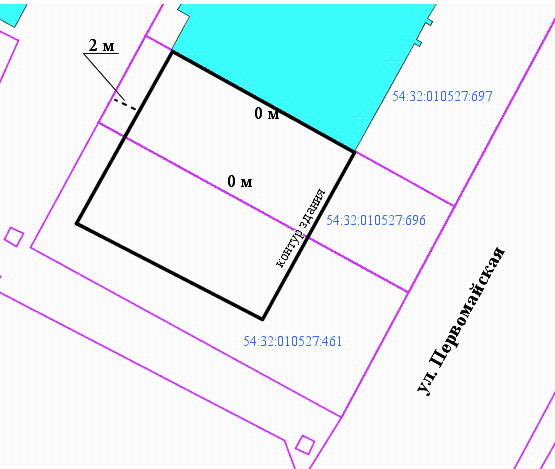 _______________________________